Советы психолога 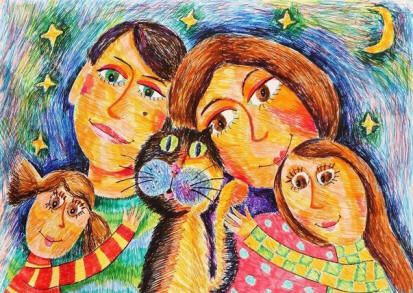 Роль матери и отца в воспитании малыша  Нет ничего важнее воспитания малыша. Не прерывайте  воспитание своего ребенка.  Помните – способности и характер человека не предопределены от рождения. В большей части формируются в определенные моменты жизни ребенка. Образование, воспитание, окружающая среда оказывают большое значение на личность.  Окружайте маленьких детей всем лучшим, что у вас есть.  Раннее развитие связано с огромным потенциалом новорожденного. Структуры мозга формируются к трем годам. Мозг ребенка может вместить безграничный объем информации, но ребенок запоминает только то, что ему интересно.  Многие навыки невозможно приобрести, если ребенок не усвоил их в детстве.  Впечатления раннего возраста определяют его дальнейший образ мыслей и действий.  Не «сюсюкайтесь» с ребенком. Реагируйте на его плач.  Даже новорожденный чувствует ссоры родителей. Нервозность родителей заразна.  Отец должен чаще общаться со своим ребенком. Чем больше детей в семье, тем лучше они общаются друг с другом.Присутствие бабушки и дедушки в семье создает хороший стимул для развития ребенка.Ребенка лучше похвалить, чем отругать. Интерес ребенка нуждается в подкреплении. Повторение лучший способ стимулировать ребенка.Разучивание стихов тренирует память. Разучивайте с ребенком потешки, короткие стихи.Избыток игрушек рассеивает внимание ребенка. Разберитесь с игрушками малыша.Игрушки должны быть приятными на ощупь.Игры развивают творческие задатки ребенка. Больше играйте со своим малышом.Желаем  успехов  в  воспитании  ребенка!Педагог-психолог Водопьянова Юлия Сергеевна